To help families with the purchase of an appropriate device, we have minimum and recommended specifications detailed below along with a few things to look out for and some quick FAQs.CPU: Any Intel or AMD x86 processor (no ARM based systems)RAM: min of 4GB, recommended 8GB or higherStorage: min of 128GB, recommended 256GB SSD or higher. Devices with Hard Drives (HDD) not recommendedScreen size and resolution: min of 11” diagonally, 12-14” recommended. 15” or more not recommended they are too large to be practical min of 1366x768, recommended 1920x1080/1200. ‘4K’ screens not recommended as these can have negative impacts on battery lifeBattery life: min of 6 hours (full school day) without charging requiredOS: Must run Windows (10 or 11) or MacOS, with Windows devices preferred. Chromebooks or iOS devices are not encouraged at Orange High School.FAQsDo I need any additional software with my computer?Some products such as Microsoft Office and a selection of the Adobe Creative Cloud are available to students through the Department of Education Student PortalAny additional software purchases are to be made at the discretion of individual families.What brand of computer should I get?Major bands such as ACER, ASUS, HP, DELL and LENOVO are all good options. Usually they will have broadly similar specs at a particular price. Look out for good deals at resellers or additional features such as a touch screen to help make your decision.Try to avoid smaller, cheaper manufacturers. Build quality on devices can be quite hit and miss and they may be more complicated to arrange any repairs that may be required.I already have a device; do I have to get a new one?Any devices that meets the minimum requirements is ok to use at Orange High School. However, it is important to ensure that wherever possible it is best for students have access to their own device, not a shared or family computer.Can I talk to someone at the school about what computer to get?You certainly can. If you would like to have a chat about all thing’s devices, contact the front office and ask to speak to someone about purchasing a device for 2023.Alternatively email orange-h.school@det.nsw.edu.auBYOD CharterPurposeThe Orange High School BYOD program aims to improve student-learning experiences both in and out of the classroom. It is expected that students will comply with the BYOD Charter at all times.Students Year Advisor will work with the school’s ICT Co-ordination and Office staffThe Charter will be kept with the students file for record keeping purposes.Students and their parents/carers must carefully read and understand this charter prior to signing it. Any questions should be addressed to Orange High School and clarification obtained before the charter is signed.PARENT/CARER & STUDENT ACKNOWLEDGMENTBy signing below, you acknowledge that;you have read and understood the BYOD Charteryou agree to the BYOD Charter.you understand the responsibilities regarding the use of at Orange High Schoolyou accept responsibility for any costs associated with the repair or replacement of equipmentfailure to comply with the BYOD Charter could result in disciplinary action.ORANGE HIGH SCHOOL BYOD CHARTER (v1.2 March 2021)PurposeDevices at Orange High School are used as tools to assist with student learning.EquipmentOwnership of DeviceThe student must bring the laptop fully charged to school every day.All material on the laptop is subject to review by Orange High School staff. If there is a police request, Orange High School will provide access to the laptop and personal network holdings associated with the use of the laptop.Damage or loss of equipmentAny problems, vandalism, damage, loss or theft of the laptop must be reported immediately to Orange High School.In the case of suspected theft, the family must make a police report and an event number provided to Orange High School.In the case of loss or accidental damage, a witnessed statutory declaration signed by a parent/carer should be provided to Orange High School.Laptops that are damaged or lost by neglect, abuse or malicious act, will not be covered by Orange High SchoolStudents will be required to replace lost or damaged chargers.Standards for equipment careStudents are responsible for:Taking care of laptops in accordance with school guidelines.Adhering to Online Communication Services: Acceptable Usage for School Students policy.Backing up all data securely. This should be on the DoE online storage or for personal data including photographs or music, on an external storage device. Students must be aware that all data stored on the device may be permanently destroyed in the event of a repair.ORANGE HIGH SCHOOL BYOD CHARTER (v1.2 March 2021)Acceptable Computer and Internet usePrivacy and ConfidentialityStudents will never publish or disclose the email address of a staff member or student without that person's explicit permission.Students will not reveal personal information including names, addresses, photographs, credit card details and telephone numbers of themselves or others.Students will ensure privacy and confidentiality is maintained by not disclosing or using any information in a way that is contrary to any individuals’ interests.Intellectual Property and CopyrightStudents will never plagiarise information and will observe appropriate copyright clearance, including acknowledging the author or source of any information used.Students will ensure that permission is gained before electronically publishing users’ works or drawings. Always acknowledge the creator or author of any material published.Students will ensure any material published on the internet or intranet has the approval of the Principal or their delegate and has appropriate copyright clearance.Misuse and Breaches of Acceptable UsageStudents will be aware that they are held responsible for their actions while using internet and online communication services.Students will be aware that they are held responsible for any breaches caused by them allowing any other person to use their e-learning account to access internet and online communication services.Students will be aware that the misuse of internet and online communication services may result in disciplinary action, which includes, but is not limited to, the withdrawal of access to services.Monitoring, Evaluation and Reporting requirementsStudents will report:Any internet site accessed that is considered inappropriate.Any suspected technical security breach involving users from other schools, TAFEs, or from outside the NSW Department of Education.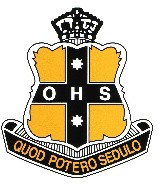 Orange High SchoolStudent BYODHonour the Past; Create the FuturePhone: (02) 6362 3444Fax: (02) 6361 3616orange-h.school@det.nsw.edu.auorange-h.schools.nsw.gov.auPO Box 654, Orange 2800Orange High SchoolStudent BYODHonour the Past; Create the FuturePhone: (02) 6362 3444Fax: (02) 6361 3616orange-h.school@det.nsw.edu.auorange-h.schools.nsw.gov.auPO Box 654, Orange 2800StudentFamily NameFamily NameGiven NameParent/CarerFamily NameFamily NameGiven NameSignature of student:   	date:	/	/ Signature of parent/carer:  _________________________________date:	/	/